Your recent request for information is replicated below, together with our response.I would like to place an FOI request to obtain the statistics of anti social incidents reported on First Bus Glasgow services over the last year (1/1/2022 - 19/4/2023).If these could include the bus route in which the incident took place, the bus' location at the time of the incident, and the date in which the incident took place, I would appreciate it.Having considered your request, I regret to inform you that I am unable to provide you with the information you have requested, as it would prove too costly to do so within the context of the fee regulations.  As you may be aware the current cost threshold is £600 and I estimate that it would cost well in excess of this amount to process your request. As such, and in terms of Section 16(4) of the Freedom of Information (Scotland) Act 2002 where Section 12(1) of the Act (Excessive Cost of Compliance) has been applied, this represents a refusal notice for the information sought.By way of explanation, the locus would be recorded as the street where the bus was at the time of the incident, with no markers etc. to indicate that the incident occurred within the bus itself. As such, case by case assessment of all Anti-Social incident reports, for the time period requested, would have to be carried out to establish whether the locus was within a First Bus Glasgow service. As illustrated by our published statistics, this would involve individually examining thousands of incident reports - an exercise which I estimate would far exceed the cost limit set out in the Fees Regulations.If you require any further assistance please contact us quoting the reference above.You can request a review of this response within the next 40 working days by email or by letter (Information Management - FOI, Police Scotland, Clyde Gateway, 2 French Street, Dalmarnock, G40 4EH).  Requests must include the reason for your dissatisfaction.If you remain dissatisfied following our review response, you can appeal to the Office of the Scottish Information Commissioner (OSIC) within 6 months - online, by email or by letter (OSIC, Kinburn Castle, Doubledykes Road, St Andrews, KY16 9DS).Following an OSIC appeal, you can appeal to the Court of Session on a point of law only. This response will be added to our Disclosure Log in seven days' time.Every effort has been taken to ensure our response is as accessible as possible. If you require this response to be provided in an alternative format, please let us know.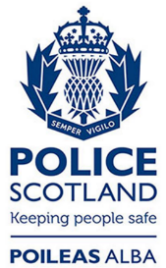 Freedom of Information ResponseOur reference:  FOI 23-1062Responded to:  4th May 2023